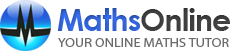 mathsonline.com.auMathsOnline is now available at Woonona High School This popular computer tutor provides clear video lessons and covers all mathematical concepts presented in Australian schools across all levels from kindergarten to year 12. Simple practice worksheets with model solutions are also provided. The WHS Mathematics faculty is presently employing Mathsonline’s weekly revision tasks as a tool for helping students build and retain their knowledge. 